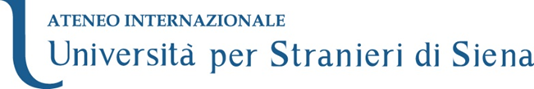 Master di II livello in INTER-IMM. Intercomprensione e immigrazione: italiano per le professioni e per il carcere. Dipartimento di Studi Umanistici Piazza Carlo Rosselli 27/28 – 53100 – SienaLa realtà di questi ultimi anni nel campo della didattica dell’italiano a stranieri richiede sempre più l’impiego di figure professionali in possesso di specifiche competenze sia nella gestione delle pratiche di classe che nella predisposizione di materiali pratici e teorici per la gestione della comunicazione plurilinguistica e multietnica. ObiettiviIl Master ha lo scopo di formare figure professionali e attive nell’ambito dei fenomeni di intercomprensione e dell’educazione (con particolare riferimento ai detenuti), del contatto tra lingue e culture nei domini dell’istruzione e della formazione. A tale fine fornisce e aggiorna le competenze di ordine teorico e pratico per l’educazione linguistica in L2 e per le interazioni in ambienti plurilinguistici. Gli obiettivi qualificanti riguardano la formazione di operatori nell’ambito dell’insegnamento della lingua/cultura italiana a immigrati, anche nelle carceri, esperti dei processi di intercomprensione (e translanguaging) a livello europeo, operatori penitenziari per gestire la comunicazione interculturale e plurilingue in ambito penitenziario, esperti di insegnamento della lingua italiana a scopi professionali per l’immissione nel mondo del lavoro di immigrati (anche detenuti) in Italia e all’estero.Fornisce competenze per l’inserimento nel settore della promozione della lingua e cultura italiana in scuole, penitenziari, enti, istituzioni, agenzie formative, cooperative e associazioni, di carattere pubblico e privato, in Italia (e all'estero) e conoscenze avanzate nella progettazione e realizzazione di contenuti di apprendimento per pubblici immigrati, con particolare attenzione ai fenomeni di intercomprensione e all’ambiente carcerario.I  profili professionali ai quali è finalizzata l’offerta didattica sono:Docente di lingua italiana settoriale presso CPIA, associazioni e enti per l’accoglienza, l’inserimento sociale e la formazione professionale di immigrati, istituzioni scolastiche e formativeDocente di italiano come L2 presso i corsi istituiti nelle carceri italiane e nei centri di accoglienzaPersonale penitenziarioMediatore linguistico-culturale nel settore dei servizi sociali per i fenomeni migratori e per i penitenziariDocente di italiano ad adolescenti stranieri inseriti nelle scuole italianeDocente di italiano a immigrati adulti in ItaliaDocente di italiano ad adolescenti e adulti stranieri fuori d'Italia  MODALITA’ EROGAZIONE DELLA DIDATTICAIl Modulo 1 è on-line e corrisponde a 24 Crediti (CFU) ed è così strutturato: Lezioni on line, attività di feedback o workshop on-line: 144 ore; Studio individuale monitorato: 456 ore;Verifica tramite esame scritto (su piattaforma).Il Modulo 2 è on-line e corrisponde a 18 Crediti (CFU) ed è così strutturato: Lezioni on-line, attività di feedback o workshop on-line: 108 ore; Studio individuale monitorato: 342 ore;Verifica tramite esame scritto (su piattaforma).1 CFU = a 25 ore (di cui 6 ore di didattica: 5 online in modalità asincrona + 1 webinar minimo in modalità sincrona, e 19 di studio individuale)Per ogni CFU (tot 6 ore) le lezioni sono in modalità asincrona (5 ore) e sincrona (1 ora di webinar)Carico CFU (42) per settore:L-LIN/02: 17M-PED/01: 3M-FIL/05: 3SPS/08: 2IUS/14: 5M-STO/06: 4FIL/LET-10: 4M-DEA/04:4Modulo 1: lezioni on-line 17-25 marzoModulo 2: lezioni on-line 5-12 luglio Modulo 3: appelli da definire nel primo consiglio del Master (fine settembre 2023: 22-30, fine novembre 2023: 20-30, fine gennaio 2024: 22-31?) definisco io la data esatta controllare sovrapposizioni con Sc SpecIl titolo dà diritto in Italia al riconoscimento previsto dalle apposite tabelle di valutazione per l'inserimento nelle graduatorie permanenti del Ministero della Pubblica Istruzione e per la mobilità degli insegnanti.Il Master in oggetto offre l’opportunità di acquisire competenze specialistiche nel settore, sotto la guida di personale altamente qualificato che opera in una Università che da decenni è punto di riferimento in Italia e all’Estero per l’insegnamento dell’italiano a stranieri e per la ricerca linguistica e didattica in ambito penitenziario.I docenti e gli operatori penitenziari interessati a conseguire un corso di aggiornamento/perfezionamento possono iscriversi anche ad un singolo Modulo del Master senza necessariamente svolgere l’intero Master.Il Master Inter-IMM prevede attività formative da realizzare completamente a distanza e comprende lezioni, seminari, esercitazioni, laboratori, webinar, verifica in rete delle competenze acquisite nei singoli moduli del corso, tirocinio e la realizzazione di un progetto/tesina per la prova di verifica finale (che può svolgersi anche in videoconferenza presso gli enti convenzionati con l’Università per Stranieri di Siena) per un totale di 60 CFU equivalenti a 1500 ore di carico di lavoro.Il percorso formativo si articola in 4 aree:1) conoscenze glottodidattiche di base, conoscenze dei progetti di intercomprensione e delle pratiche glottodidattiche ad essi collegate2) conoscenze delle dinamiche della mediazione e gestione dei conflitti3) progettazione e produzione di percorsi di apprendimento per favorire l’inclusione e l’inserimento nelle professioni in ambito migratorio (anche per detenuti stranieri)4) conoscenza delle dinamiche comunicative nel contatto linguistico-culturale dell’ambiente migratorio e penitenziario e gestione di interazioniLa tassa di iscrizione prevista per il Master INTER-IMM è di € 2800,00 e può essere pagata in tre rate. Il pagamento della prima rata (€ 1.200,00) deve essere effettuato dopo la conferma dell'ammissione da parte della Segreteria del Master, e comunque entro e non oltre il 10 febbraio 2023. Il pagamento della seconda rata (€ 800,00) deve essere effettuato entro il 31 maggio 2023. Il pagamento della terza rata (€ 800,00) deve essere effettuato entro il 30 settembre 2023.Per l’anno 2023 si prevede lo svolgimento dei Moduli nei seguenti periodi:Modulo 1: 17-21 marzo 2023 lezioni on-lineModulo 2: 9-13 giugno 2023 lezioni on-lineRestando a Sua disposizione per ulteriori chiarimenti nell’occasione Le inoltro i miei più cordiali saluti,Prof.ssa Antonella BenucciProponente del MasterPer info: disu@unistrasi.itPer iscrizione: postlaurea@unistrasi.it 